Администрация муниципального образования «Город Астрахань»РАСПОРЯЖЕНИЕ10 апреля 2018 года № 1875-р«Об утверждении схемы расстановки технических средств организациидорожного движения по ул. Советской Милиции»В соответствии с Федеральными законами «Об общих принципах организации местного самоуправления в Российской Федерации», «Об автомобильных дорогах и о дорожной деятельности в Российской Федерации» и о внесении изменений в отдельные законодательные акты Российской Федерации, «О безопасности дорожного движения», Уставом муниципального образования «Город Астрахань», в целях обеспечения безопасности дорожного движения:Утвердить прилагаемую схему расстановки технических средств организации дорожного движения по ул. Советской Милиции.Управлению по коммунальному хозяйству и благоустройству администрации муниципального образования «Город Астрахань»:Выступить заказчиком на установку и содержание технических средств организации дорожного движения по ул. Советской Милиции.Установить соответствующие дорожные знаки на участке автомобильной дороги по ул. Советской Милиции от ул. Кирова до ул. Володарского не ранее чем через 20 дней с момента официального опубликования настоящего распоряжения.Произвести демонтаж шлагбаума, расположенного по ул. Советской Милиции, 16 «в».Управлению информационной политики администрации муниципального образования «Город Астрахань» разместить настоящее распоряжение на официальном сайте администрации муниципального образования «Город Астрахань» и проинформировать население о принятом распоряжении в средствах массовой информации.Контроль за исполнением настоящего распоряжения администрации муниципального образования «Город Астрахань» возложить на начальника управления по коммунальному хозяйству и благоустройству администрации муниципального образования «Город Астрахань».И.о. главы администрации С.Б. Агабеков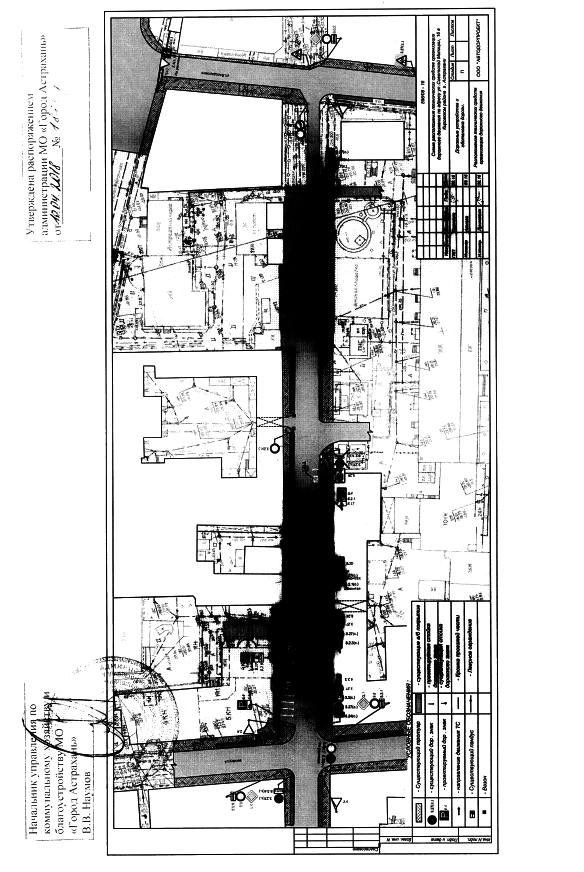 